Analyzing the Impact of CryoSat-2 Ice Thickness Initialization on Seasonal Arctic Sea Ice PredictionRichard ALLARD1, E. Joseph METZGER1, Neil BARTON2, Li LI3, Nathan KURTZ4, Michael PHELPS5, Deborah FRANKLIN5, Ole Martin SMEDSTAD5, Julia CROUT5, Pamela POSEY51Naval Research Laboratory, Ocean Science Division, Stennis Space Center, MS, USA2Naval Research Laboratory, Marine Meteorology Division, Monterey, CA, USA3Naval Research Laboratory, Remote Sensing Division, Washington DC, USA4NASA, Cryospheric Sciences Laboratory, NASA Goddard Space Flight Center, Greenbelt, MD, USA5Perspecta, Inc., Stennis Space Center, MS, USA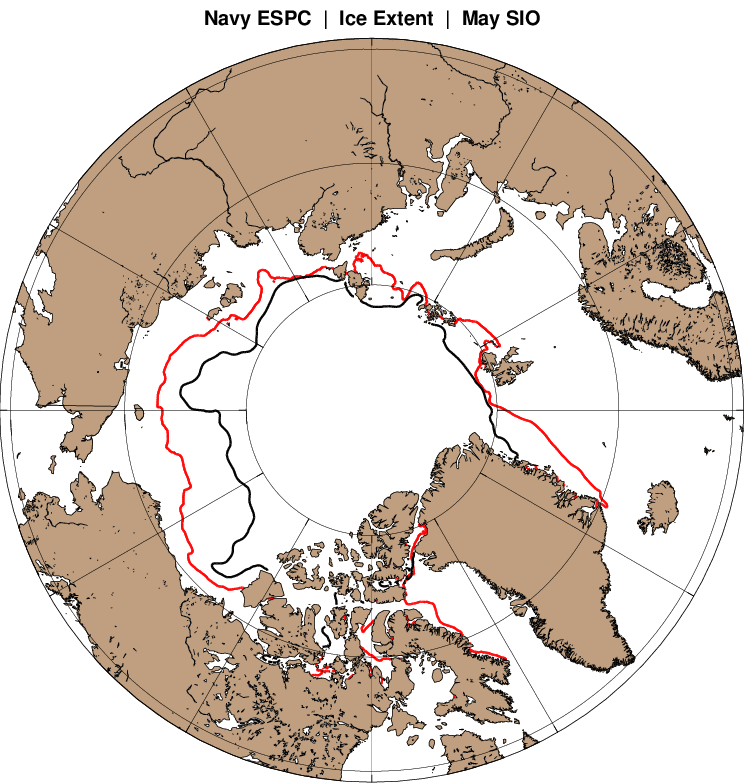 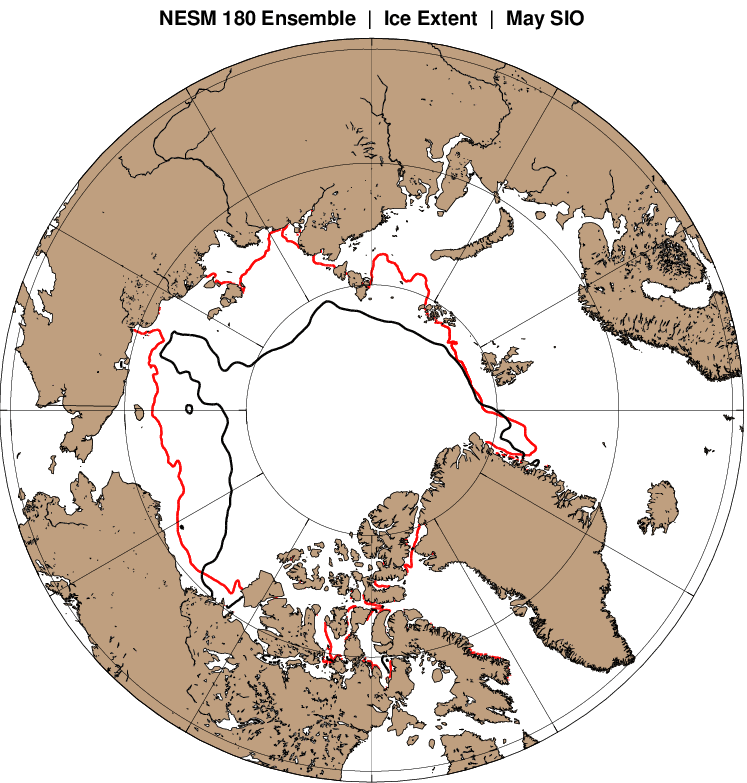 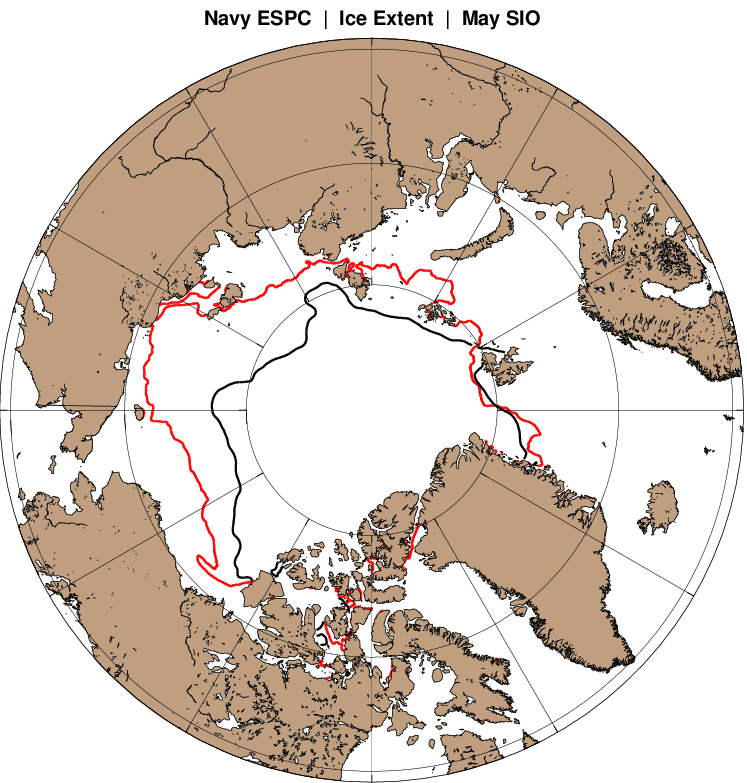 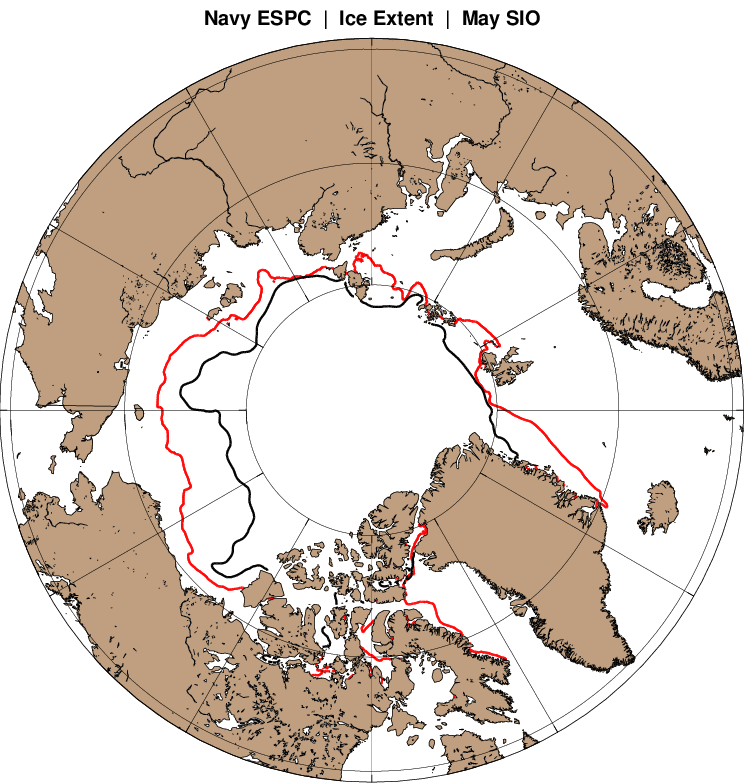 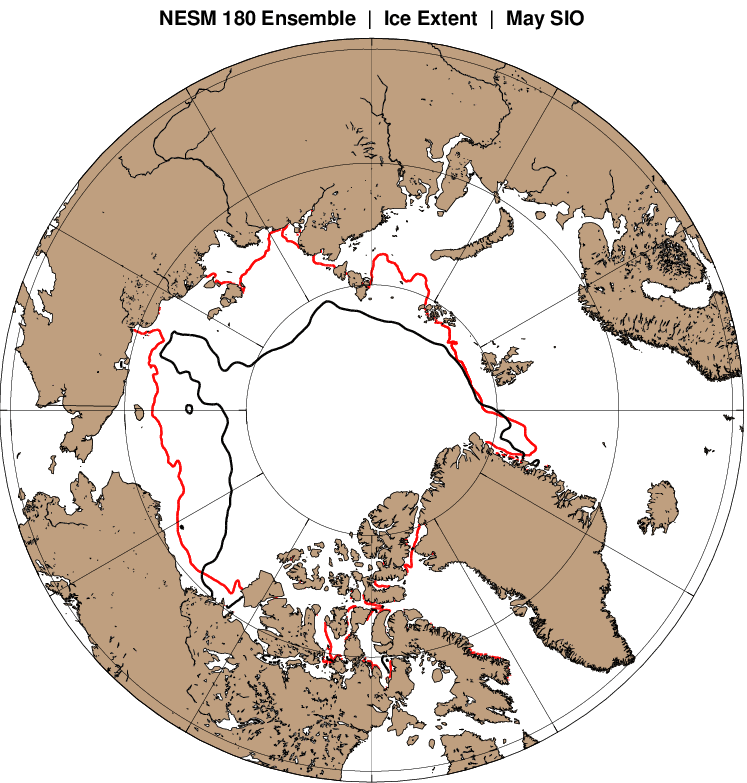 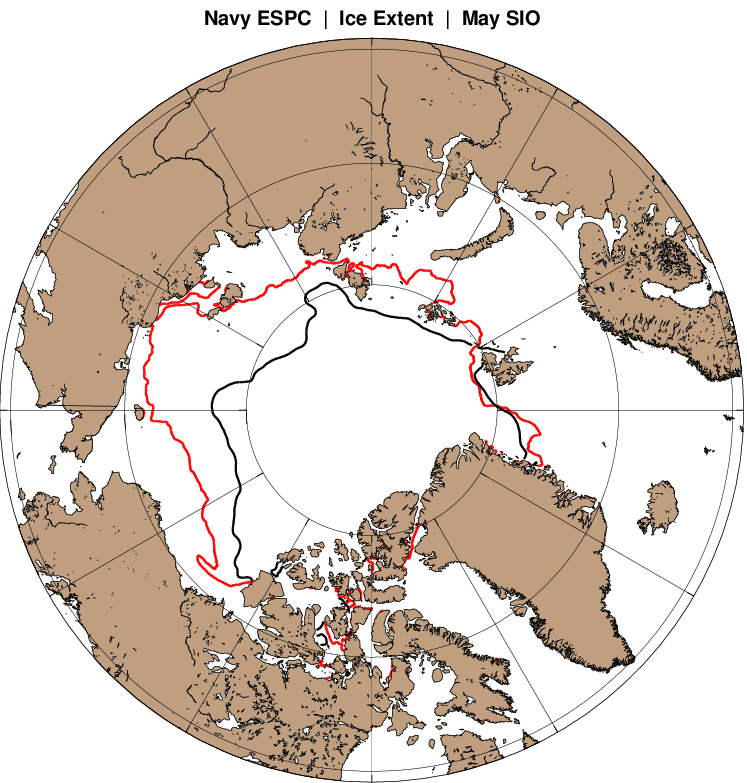 Fig. S1 September observed mean minimum ice extent (black) versus ESPC minimum extent (red) for      a) 2017, b) 2018, and c) 2019. None of the ESPC results shown above were initialized with CS2 ice thickness. a